Publicado en Madrid el 29/03/2023 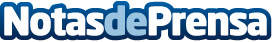 B-FY y Serban Group unen fuerzas para eliminar el uso de contraseñas e impulsar la identificación segura con biometríaSerban Group distribuirá e implantará la tecnología de B-FY de identificación como servicio, aportando a las empresas una solución innovadora y fácil de implementarDatos de contacto:Círculo de Comunicación910 00 19 48Nota de prensa publicada en: https://www.notasdeprensa.es/b-fy-y-serban-group-unen-fuerzas-para-eliminar Categorias: Imágen y sonido Sociedad Software Ciberseguridad Dispositivos móviles Innovación Tecnológica http://www.notasdeprensa.es